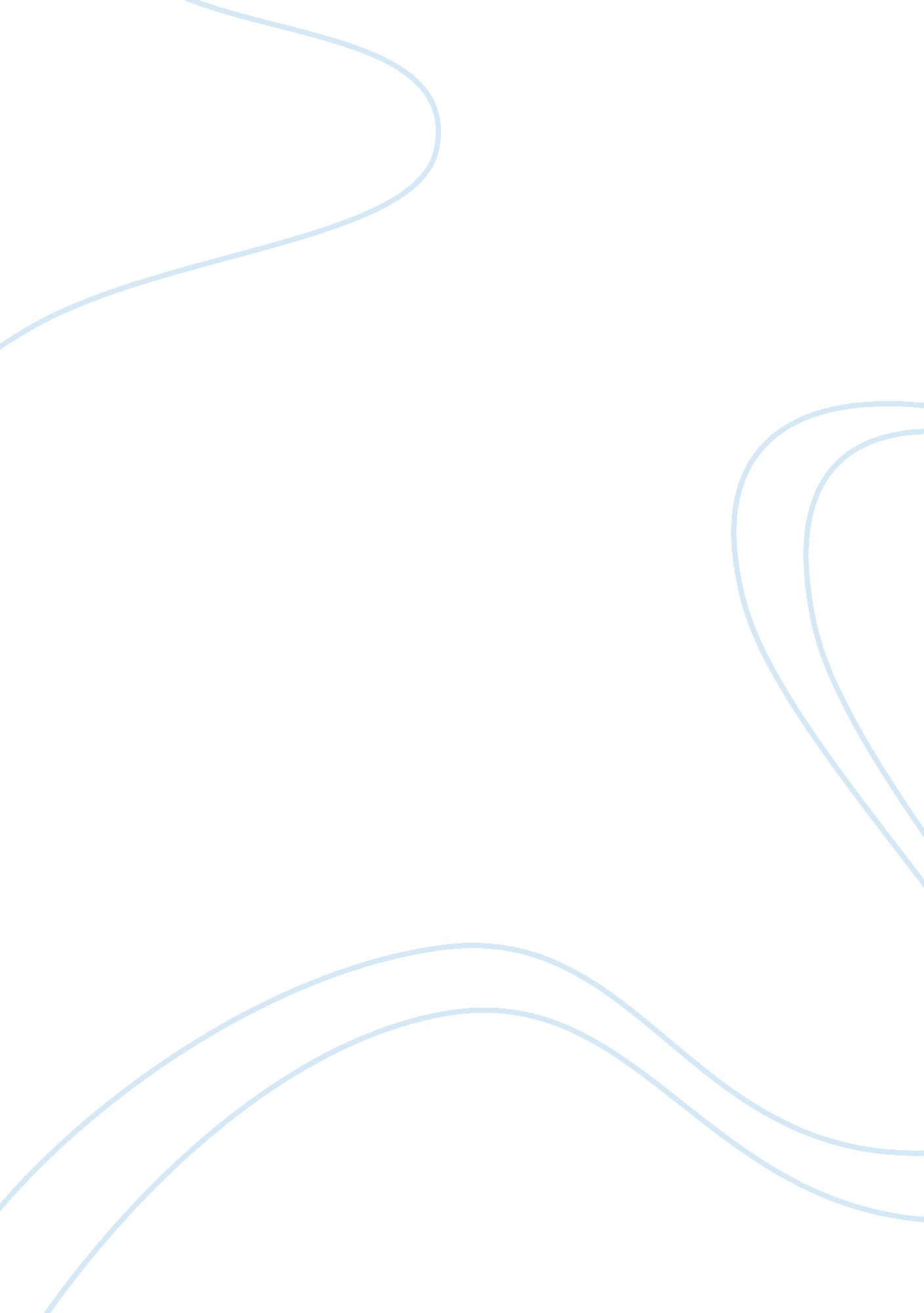 A comment on a passage from emily bront essayLife, Relationships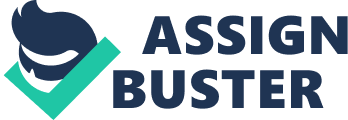 Second, the plot will be Interpreted in detail with its full context and lastly, the narrator’s languages will be examined. ‘ The Withering Heights” is a novel describing the history of two dynasties and the love between Catherine and Heathenish who was her father’s adopted son. The story takes place in the English countryside. The narrator who is also the main character – Lockwood moves from the London to Yorkshire where he rents a house called Treacherous Grange. The main plot f the novel is accompanied by convoluted destinies of members of two families. Lockwood is drawn to the family history and he asks the family servant Nell Dean to tell him the story. The above passage comes from the beginning chapters of the novel. It is located at the end of the third chapter, when Lockwood accepts the invitation to visit the Withering Heights where Mr. Heathenish resides. It is winter and Lockwood is full of expectations when visiting the famous Withering Heights. However, the visit brought him to an unpleasant situation and made him wonder and speculate about the intricate ND complicated relationships of Mr. Heathenishly family. When Lockwood arrives at Withering Heights, he has to stay at room which belonged to now dead Catherine. Before Lockwood falls asleep he finds and reads Catering’s old notes in her books. He realizes from the notes that Catherine was very close to the current owner of The Withering Heights, Mr. Heathenish. From her notes he also finds out that her childhood was not easy. Lockwood sleep was accompanied by nightmares. (When Lockwood falls asleep, his sleep is interrupted by vivid nightmares). In his sleep he was scared by Catering’s host so much that he started to scream which brought in the room the owner, Mr. Heathenish. Catering’s ghost appears in his nightmare and scares Mr. Lockwood so much that he starts to scream. Mr. Heathenish hears the shrieks and runs to the room. Lockwood is not sure how to interpret his nightmare of Catherine begging him to let her in through the window. He only tells Heathenish about his nightmare and does not admit to reading Catherine? s books and notes; he hides the fact that he knows about her relation with Heathenish. When he saw how upset Heathenish is by his estimate, he decides to leave the Withering Heights. However, while is he leaving the room he hears Heathenism’s calling out: “ Come in! Mom in! ” he this time – Catherine, at last! ” 1 The extract captures the Heathenishly desperate calling to his dead love Catherine. Heathenish is disappointed that Catherine appeared to Lockwood and not to him. Heathenish believes that Catherine? s spirit is still out there and he yearns to see her again. The narrator, Lockwood in this passage retells what he heard when he left the room. In the passage, direct speech and exclamatory sentences are used and his emphasizes and underscores Heathenishly desperation and sadness and his misery of forbidden love to Catherine. 